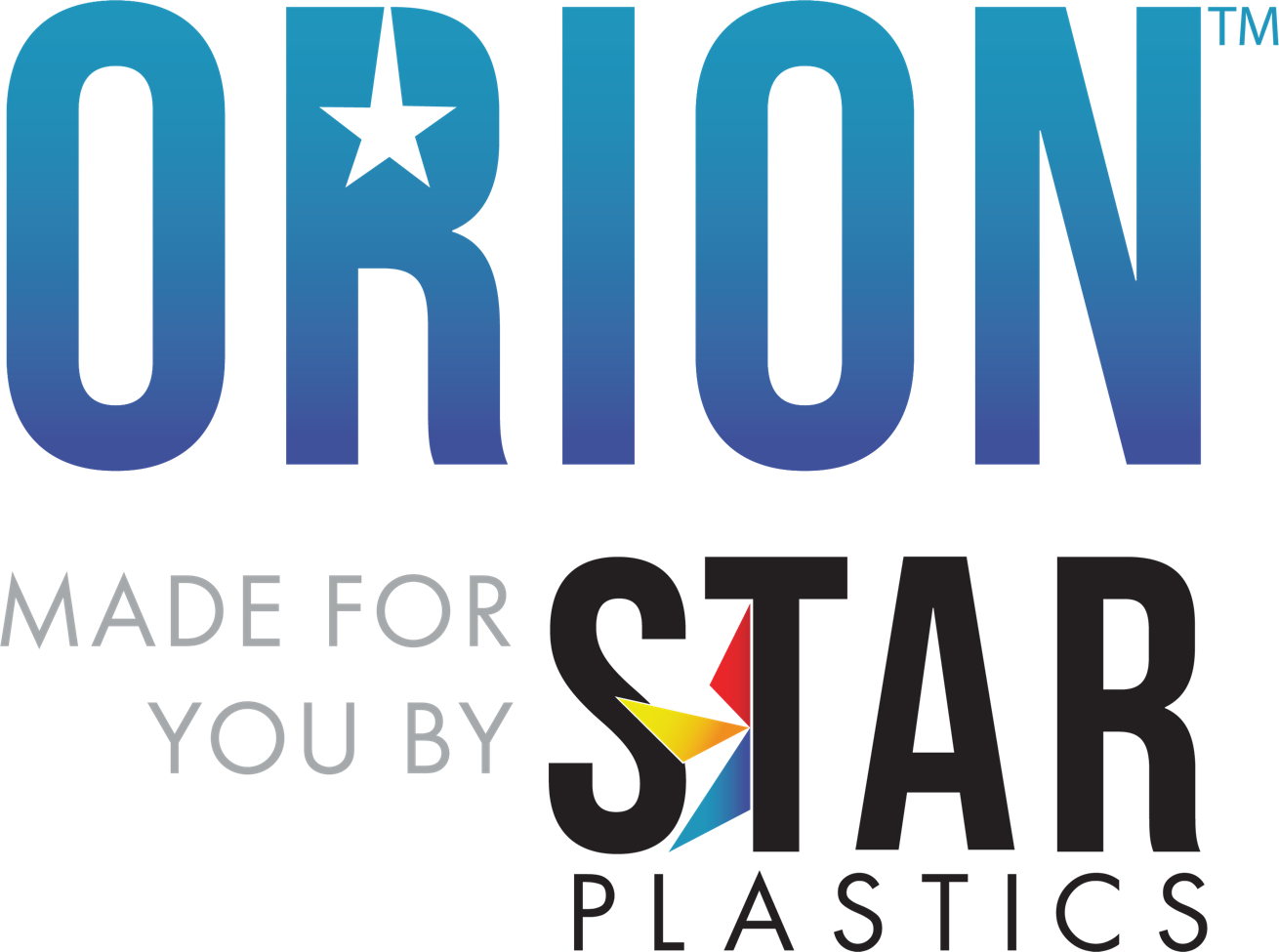 Grade: Orion™ PCHC7202 (f1)Molding Grade PCFR w/ UV and Release, All ColorsNCNB (Non-Chlorinated& Non-Brominated) FR PCThe information provided above is based upon typical values, and is intended only as a guide. Star Plastics, LLC assumes no obligation or liability for any advice furnished or for any results obtained with respect to this information. No guarantees or warranties are expressed or implied.Orion™ is a registered trademark of Star Plastics, LLC, its subsidiaries or affiliates.The conditions listed above are only guidelines. You may want to adjust conditions to meet your requirements.Rev0	Technical Data Sheet	Access: 5/9/23PhysicalNominal ValuesASTM TestASTM TestSpecific Gravity1.20D792Melt Flow (300°C/1.2 kg)20.0 g/10 minD1238MechanicalTensile Modulus340,000 psiD638Tensile Strength @ Yield9,000 psiD638Flexural Modulus330,000 psiD790Flexural Strength @ Yield13,000 psiD790ImpactNotched Izod Impact (73°F, 0.125 in)14.0 ft-lb/inD256ThermalDTUL @ 264 psi – Unannealed (0.250 in)260°FD648Mold ShrinkageLinear Flow.004 – .006 in/inD955UL Rating(f1)UL746CFlammabilityV-0 @ 3.0mm, V-1 @ 1.5mmUL 94Non-Chlorinated & Non-BrominatedUL746HNominal ValuesNominal ValuesNominal ValuesDrying Time and Temperature4.0 hrs at 250°FSuggested Max Moisture0.020%Rear Temperature520 – 550°FMiddle Temperature530 – 570°FFront Temperature550 – 600°FNozzle Temperature550 – 600°FProcessing (Melt) Temperature550 – 600°FMold Temperature170 – 220°FBack Pressure50 – 100 psiScrew Speed40 – 75 RPM